IV Региональный чемпионат "Молодые профессионалы" (WorldSkils Russia) Республики Бурятия - 2018Дата проведения: 29.01. - 02.02.2018 г.Главный региональный эксперт Суханова Л.В. Конкурсное заданиеКомпетенция«ТЕХНОЛОГИИ МОДЫ»«Проектирование и изготовление швейных изделий»
Конкурсное задание включает в себя следующие разделы:ВведениеФормы участия в конкурсеЗадание для конкурсаМодули задания и необходимое времяКритерии оценкиНеобходимые приложенияКоличество часов на выполнение задания:18ч.Разработано экспертами WSR: Филичкина И.Ю.МурашоваА.А.Шавнина Е.В.Першина С.Г.Утверждено   зам. международного эксперта _______________Першина С.Г.Страна: РоссияВВЕДЕНИЕТема: Минимализм.Обилие красочных и кричащих инноваций, которые нам дала мода в последнее время, утомило глаза. В погоне за неповторимостью мы теряем индивидуальность. За меняющимися как в калейдоскопе модными тенденциями, женщины утратили свой стиль, аутентичность своих образов.	Пора сделать паузу, отказаться от безумного потребления, которое навязывает нам массовая культура.Иногда меньше действительно означает больше, и минимализм в моде – это как раз история о том, как можно даже в белом платье-рубашке чувствовать себя «малышкой на миллион». Корни минимализма принято искать в начале XX века. К этой тенденции, так или иначе, приходили все главные кутюрье прошлого столетия: Мадлен Вионне – через трансформацию от нарочито декорированных нарядов к платьям-тогам, Габриэль Шанель – через интерес к универсальным недорогим тканям, Жанна Ланвен – через создание «маленького черного платья» (исследователи именно у нее находят первые образцы этого одеяния, выпущенные после похорон королевы Виктории, хотя популяризировала это изобретение именно мадам Коко), Андре Курреж – через первые опыты с мини, которые на несколько десятилетий опередили появление коротких юбок у англичанки Мэри Куант… 80-е годы, когда на моду начал влиять японский стиль с его простыми, выдержанными в скромности формами и ограниченной палитрой оттенков, закрепилось и само определение «Минимализм».Авангардисты Рей Кавакубо и Йоджи Ямамото стали флагманами стиля. А строгое элегантное прочтение этого стиля завоевало сердца миллионов бизнес-вуман по всей планете.В 90-е «антверпенская шестерка» провозгласила себя детьми японцев: Энн Демельмейстер, Дрису ван Нотен, Дирк Биккембергс, Мартин Марджела, Марина Йи, Дирка ван Сен и Вальтер ван Бейрендонк разработали свою версию минимализма с деструктивным «лицом» - деконструктивизм (в крое).Главный девиз минимализма в моде: «Ничего лишнего!». Самыми яркими представителями минимализма являются Helmut Lang, Stella Mccartney,Victoria Beckham, Marni,Max Mara, Hugo Boss.Если взглянуть на минимализм с высоты нескольких модных эпох, то можно увидеть, что этот стиль – не просто появляющаяся и исчезающая тенденция, а некий переходный момент, «точка невозврата», к которой приходят дизайнеры, чтобы остановиться на мгновение перед созданием чего-то радикально нового.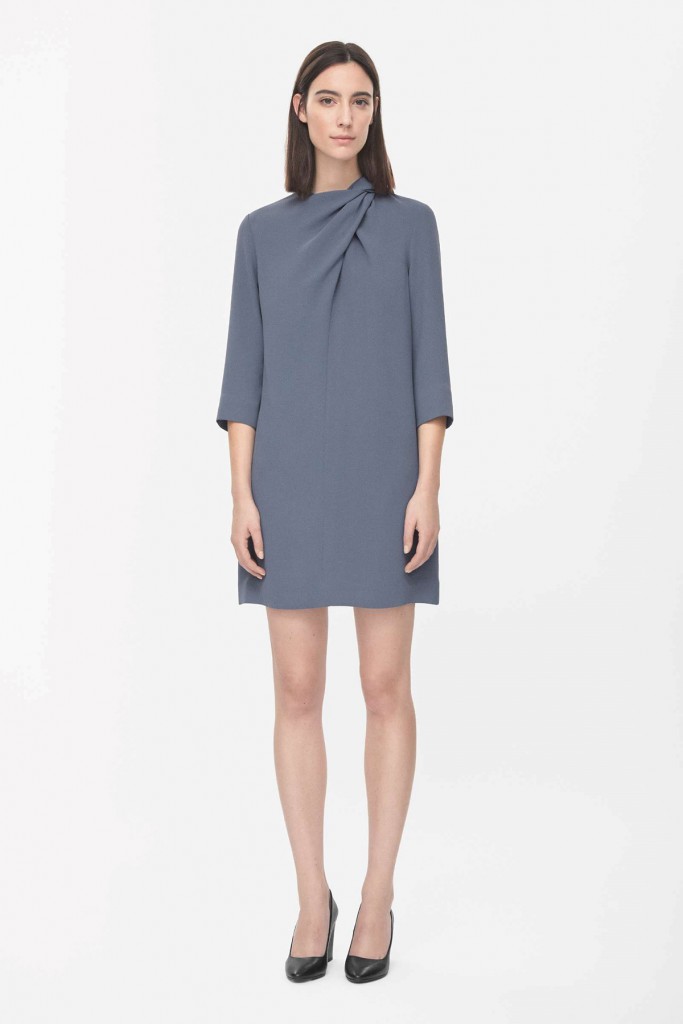 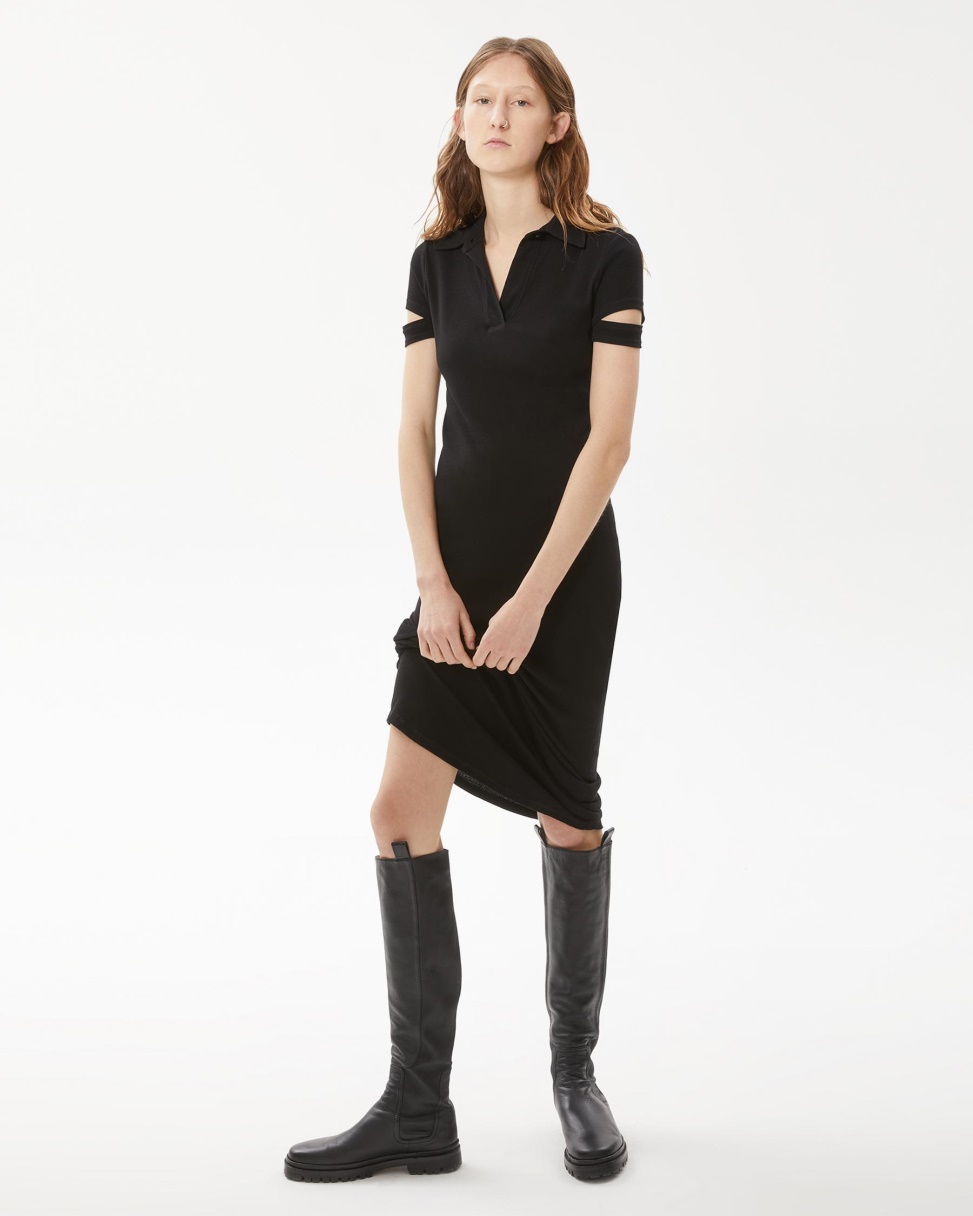 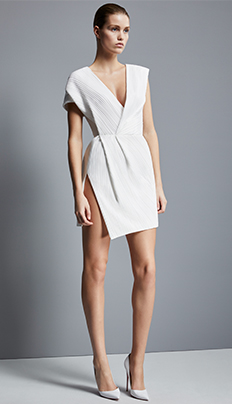 2. ФОРМЫ УЧАСТИЯ В КОНКУРСЕИндивидуальное выполнение задания.3. ЗАДАНИЕ ДЛЯ КОНКУРСАСодержанием конкурсного задания являются работы, связанные с изготовлением швейных изделий.Участники соревнований получают инструкцию, эскизы и чертежи, материалы и фурнитуру.Конкурсное задание имеет несколько модулей, выполняемых последовательно. Каждый выполненный модуль оценивается отдельно. Модули в Конкурсном задании составлены согласно специальным стандартам, принятым в промышленности. Схема выставления оценок и Конкурсное задание следуют распределению оценок в рамках Спецификации стандартов. Конкурс включает в себя проектирование и изготовление швейных изделий, различными способами.Окончательные аспекты критериев оценки уточняются членами жюри за один день до начала соревнований (С-1). Оценка производится как после выполнения каждого из модулей, так и в процессе выполнения конкурсной работы. Немаловажное значение в оценивании участника в процессе выполнения модулей играют: соблюдение техники безопасности и организация рабочего места.Если участник конкурса не выполняет требования техники безопасности, подвергает опасности себя или других конкурсантов, такой участник может быть отстранен от конкурса.Время и детали конкурсного задания в зависимости от конкурсных условий могут быть изменены членами жюри.Конкурсное задание должно выполняться по-модульно.Конкурс, включает в себя изготовление плечевого изделия на подкладке по готовым лекалам (жакет);макетирование плечевого изделия в соответствии с эскизом/фото; проектирование и изготовление поясного изделия на подкладке (юбка); декорирование жакета, эскизирование. 4. МОДУЛИ ЗАДАНИЯ И ВРЕМЯ,НЕОБХОДИМОЕ ДЛЯ ВЫПОЛНЕНИЯМодули и время сведены в Таблице 1Таблица 1.Модуль A: ПОШИВ ЖЕНСКОГО ЖАКЕТА(8часов)Участнику,необходимо выполнить пошивженского жакетана подкладке с воротником пиджачного типа и прорезными карманами по готовым лекалам.Во время конкурса участник должен:осуществить раскрой изделия;выполнить пошив изделия.По истечении восьми астрономических часов участник должен сдать готовую или не готовую работу для выставления оценки:жакет на манекене.Модуль B: РАЗРАБОТКА ПЛАТЬЯ МЕТОДОМ МАКЕТИРОВАНИЯ(2часа)Участнику необходимо выполнить наколку на манекене в соответствии с эскизом/фото.Выбранотри варианта платья, соответствующих теме.В день выполнения модуля из трех моделей путем жеребьевки выбирается одно платье, которое должно быть выполнено методом макетирования. Во время конкурса участник должен:- выполнить платье на манекене методом макетирования в соответствии с фото. По истечении двух астрономических часов участник должен сдать готовую или не готовую работу для выставления оценки:- макет платья на манекене.МодульC: ЭСКИЗИРОВАНИЕ(1час)Перед выполнением модуля участник получает «Черный ящик» с тканью и фурнитурой.Участнику необходимо выполнить графические эскизы моделей чернилами, в соответствии со свойствами ткани из «черного ящика»,а также конкретного сегмента рынка. Целевой рынок будет выбран наугад в начале модуля –для выбора предоставляются три сегмента: «масс-маркет», «прет-а-порте де люкс», или «от кутюр». Эскизы выполняются на фигурине или без нее. Решение о методе применения и виде фигурины  принимают эксперты в день С-1. Метод и форма является едиными для всех конкурсантов. Графические пояснения к графическим эскизам выполняются в увеличенном масштабе (лупа).Графические эскизы должны отвечать следующим требованиям:количество: 1 изделие для «от кутюр»,2 изделия «прет-а-порте де люкс», 3 изделия для сегмента «масс-маркет»;соответствовать свойствам ткани и предложенному сектору рынка;выполнены на формате А3 (горизонтальный);вид спереди;вид сзади;графические пояснения (не менее 3 - «лупа»);на листе не должно быть авторских надписей;выполнен чернилами;Во время конкурса участник должен:По истечении одного астрономического часа участник должен сдать готовую или не готовую работу для выставления оценки:графические эскизы на формате А3.Модуль D: РАЗРАБОТКА ЖЕНСКОЙ ЮБКИ(6часов)Участнику необходимо выполнить проектирование и изготовление юбки на  подкладке. Юбкавыполняется из материала «Черного ящика», по лекалам предоставленной базовой основы без припусков на свободное облегание (соответствует манекенам предоставленным организаторами конкурса) и должно отвечать следующим требованиям: соответствует теме «Минимализм»;соответствует набору предложенных характеристик (Приложение 3);координироваться с жакетом;не допускаются открытые срезы;Во время конкурса участник должен:выполнить лекала модельной конструкции;выполнить раскладку лекал кроя;осуществить раскрой изделия;выполнить пошив изделия.По истечениишести астрономических часов участник должен сдать готовую или не готовую работу для выставления оценки:юбкас жакетом на манекене;бумажные лекала юбки.Модуль E: ДЕКОРИРОВАНИЕ ЖАКЕТА(1час)Участнику необходимо выполнить декоративную отделку к жакету из материалов «Черного ящика».Для обеспечения равных условий конкурсантам предоставляется одинаковый набор материалов и инструментов.Декоративная отделка должна дополнять жакет и отвечать следующим требованиям: располагаться в любом месте на жакете;должна координировать с общим дизайном жакета и юбки;могут быть использованы остатки ткани от предыдущих модулей;используются только предметы из «Черного ящика» (не менее 3 наименований);Во время конкурса участник должен:выполнить декоративную отделку к жакетуПо истечении двух астрономических часов участник должен сдать готовую или не готовую работу для выставления оценки: жакетс декоративной отделкой.5. Критерии оценкиВ данном разделе определены критерии оценки и количество начисляемых баллов (субъективные и объективные) таблица 2. Общее количество баллов задания/модуля по всем критериям оценки составляет 100.Таблица 2.НЕОБХОДИМЫЕ ПРИЛОЖЕНИЯВ данном разделе приведены основные чертежи, фото, эскизы необходимые для визуального понимания задания.Модуль A.Приложение №1Лекала жакетаМодуль B.Приложение №2ФотографииплатьяМодуль D.Приложение№3Обязательные характеристики изделия, которые будут выбраны случайным образом:1)	симметричная / асимметричная модель;2)	притачной пояс/ цельнокроеный пояс;4)	наличие складок / сборок / рюш.Из предложенных элементов  необходимо собрать не менее трех комбинаций. ПРИЛОЖЕНИЕ 2   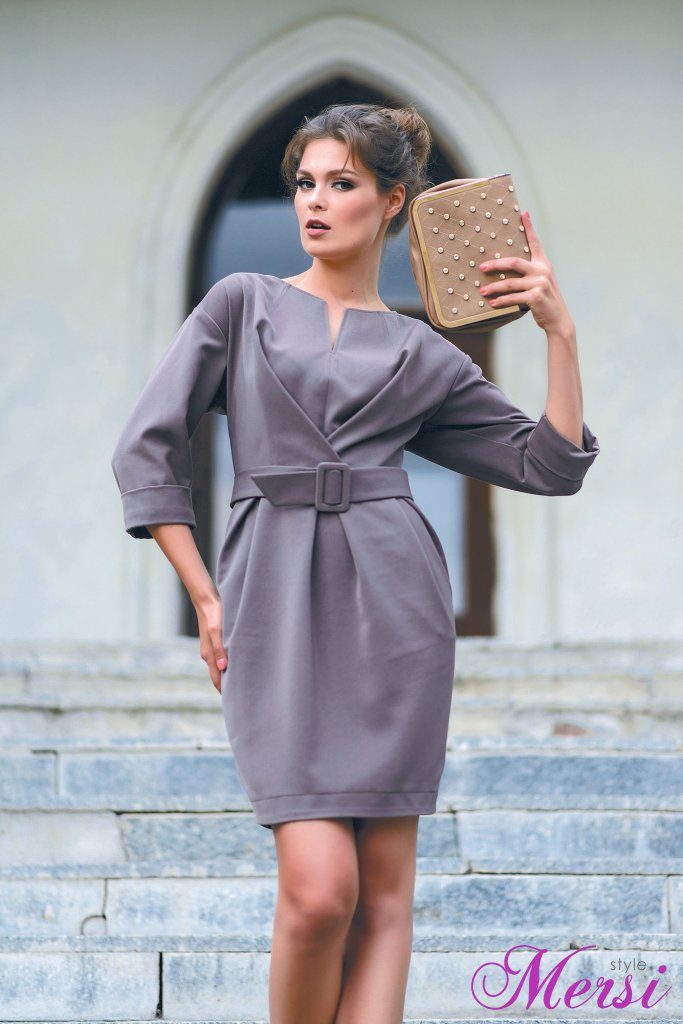 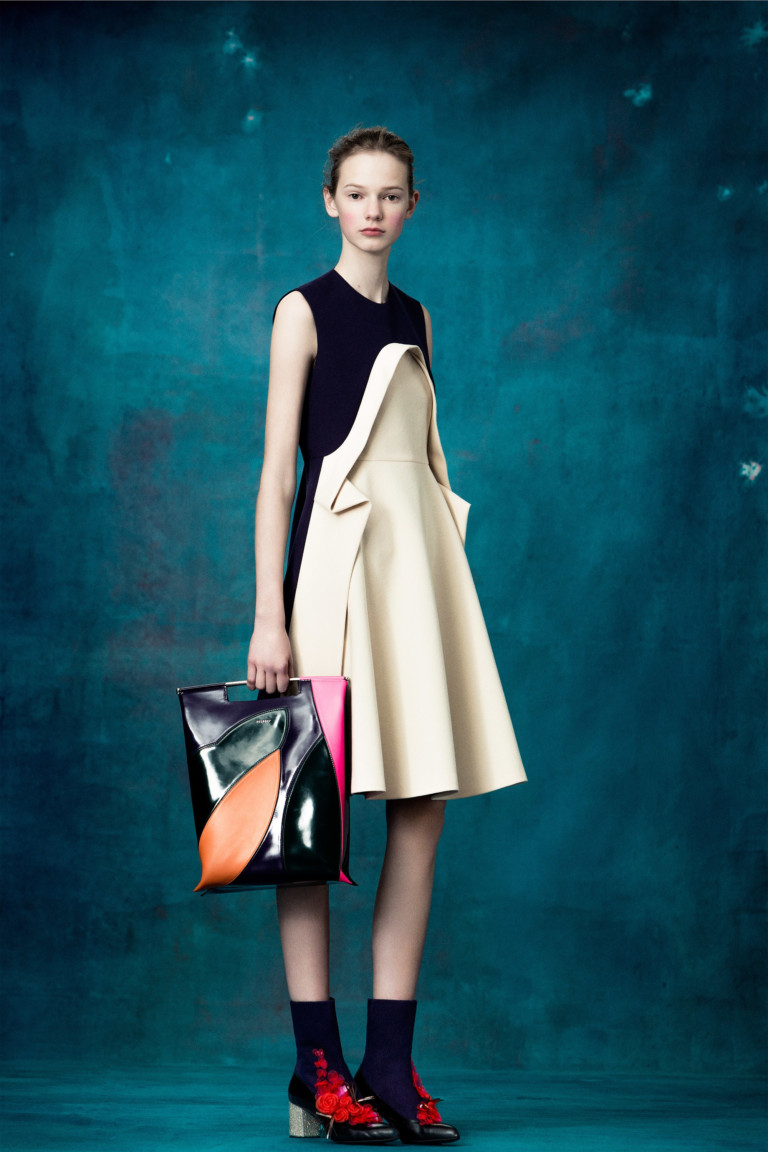 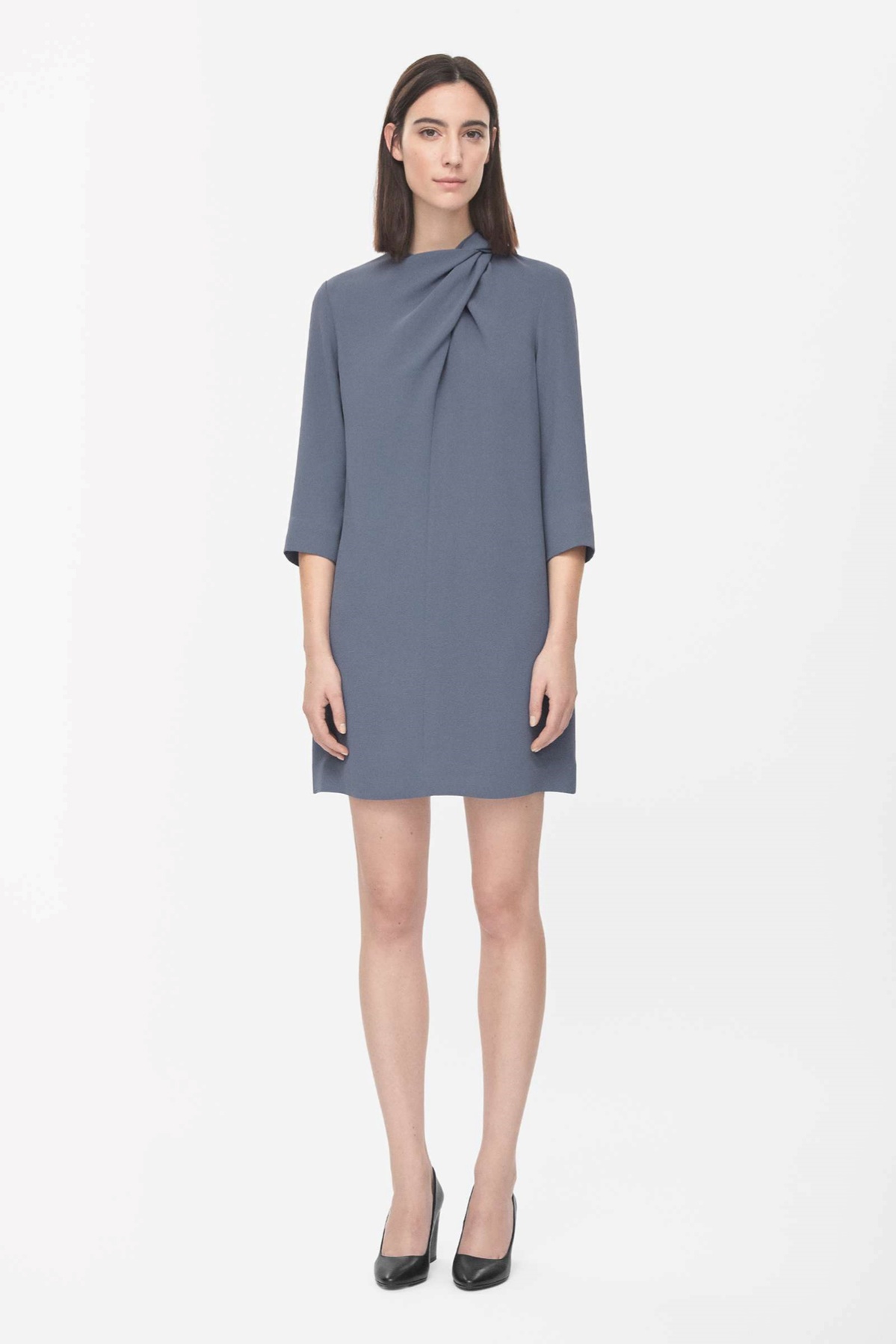 № п/пНаименование модуляРабочее времяВремя на задание1.МОДУЛЬ A: ПОШИВ ЖЕНСКОГО ЖАКЕТАС109.00-13.00С1 14.00-18.004 часа4 часа2.МОДУЛЬ B: РАЗРАБОТКА ПЛАТЬЯ МЕТОДОМ МАКЕТИРОВАНИЯС 2 09:00-11:002 часа3МОДУЛЬ C: ЭСКИЗИРОВАНИЕС 2 11:30-12:301 час4МОДУЛЬ D: РАЗРАБОТКА ЖЕНСКОЙ ЮБКИС 2 14:00 – 18:00С 3 09:00 – 11:004 часа2 часа5МОДУЛЬ E: ДЕКОРИРОВАНИЕ ЖАКЕТАС 3 12:00 - 13:001 часаВид деятельностиОрган. и управление работойПроф. навыки общения и межличностных отношенийРешение проблем, инновационность и инициативностьДизайн модыТехнический рисунокКонструирование и макетирование моделиТехнологии кроя, пошива, отделкиИтого АИзготовление жакета1,51,51420,7528,75ВМакетирование10,5123,52,510,5СЭскизирование 0,511,54,54,5113ДИзготовление юбки1112,5111,516,2534,25ЕДекоративная отделка111,5320513,5ИТОГО5551010,52044,5100